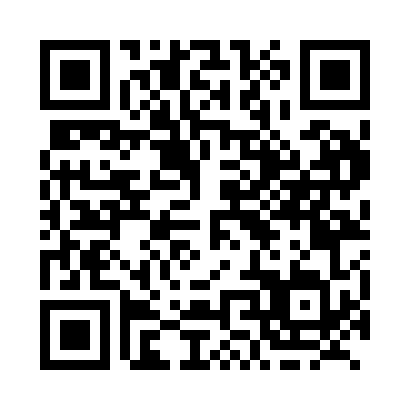 Prayer times for Vanguard, Saskatchewan, CanadaWed 1 May 2024 - Fri 31 May 2024High Latitude Method: Angle Based RulePrayer Calculation Method: Islamic Society of North AmericaAsar Calculation Method: HanafiPrayer times provided by https://www.salahtimes.comDateDayFajrSunriseDhuhrAsrMaghribIsha1Wed3:555:451:066:128:2910:192Thu3:525:431:066:138:3010:223Fri3:495:411:066:148:3210:244Sat3:475:391:066:158:3310:265Sun3:445:381:066:168:3510:296Mon3:425:361:066:178:3610:317Tue3:395:341:066:188:3810:348Wed3:375:331:066:188:3910:369Thu3:345:311:066:198:4110:3910Fri3:315:301:066:208:4210:4111Sat3:295:281:066:218:4410:4412Sun3:265:271:066:228:4510:4613Mon3:245:251:066:238:4610:4914Tue3:215:241:066:248:4810:5115Wed3:195:231:066:248:4910:5416Thu3:165:211:066:258:5110:5617Fri3:145:201:066:268:5210:5918Sat3:125:191:066:278:5311:0019Sun3:125:171:066:288:5511:0020Mon3:115:161:066:288:5611:0121Tue3:115:151:066:298:5711:0222Wed3:105:141:066:308:5911:0223Thu3:105:131:066:319:0011:0324Fri3:095:121:066:319:0111:0425Sat3:095:111:066:329:0211:0426Sun3:085:101:066:339:0311:0527Mon3:085:091:066:339:0511:0628Tue3:075:081:076:349:0611:0629Wed3:075:071:076:359:0711:0730Thu3:075:061:076:359:0811:0731Fri3:065:061:076:369:0911:08